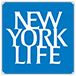 New York Life Insurance Company
Jessica Bohan McElroy Agent 